ПРАВИТЕЛЬСТВО СТАВРОПОЛЬСКОГО КРАЯПОСТАНОВЛЕНИЕот 30 мая 2023 г. N 332-пОБ УТВЕРЖДЕНИИ ПОРЯДКА РАСПРЕДЕЛЕНИЯ И ПРЕДОСТАВЛЕНИЯИНЫХ МЕЖБЮДЖЕТНЫХ ТРАНСФЕРТОВ (ГРАНТОВ) ИЗ БЮДЖЕТАСТАВРОПОЛЬСКОГО КРАЯ БЮДЖЕТАМ МУНИЦИПАЛЬНЫХ ОБРАЗОВАНИЙСТАВРОПОЛЬСКОГО КРАЯ НА ПООЩРЕНИЕ МУНИЦИПАЛЬНЫХ ОКРУГОВИ ГОРОДСКИХ ОКРУГОВ СТАВРОПОЛЬСКОГО КРАЯ, РЕАЛИЗОВАВШИХЛУЧШИЕ ПРАКТИКИ ИНИЦИАТИВНОГО БЮДЖЕТИРОВАНИЯ                                  1    В  соответствии со статьей 139  Бюджетного кодекса Российской ФедерацииПравительство Ставропольского края постановляет:1. Утвердить прилагаемый Порядок распределения и предоставления иных межбюджетных трансфертов (грантов) из бюджета Ставропольского края бюджетам муниципальных образований Ставропольского края на поощрение муниципальных округов и городских округов Ставропольского края, реализовавших лучшие практики инициативного бюджетирования.2. Контроль за выполнением настоящего постановления возложить на заместителя председателя Правительства Ставропольского края - министра финансов Ставропольского края Калинченко Л.А.3. Настоящее постановление вступает в силу со дня его принятия.ГубернаторСтавропольского краяВ.В.ВЛАДИМИРОВУтвержденпостановлениемПравительства Ставропольского краяот 30 мая 2023 г. N 332-пПОРЯДОКРАСПРЕДЕЛЕНИЯ И ПРЕДОСТАВЛЕНИЯ ИНЫХ МЕЖБЮДЖЕТНЫХ ТРАНСФЕРТОВ(ГРАНТОВ) ИЗ БЮДЖЕТА СТАВРОПОЛЬСКОГО КРАЯ БЮДЖЕТАММУНИЦИПАЛЬНЫХ ОБРАЗОВАНИЙ СТАВРОПОЛЬСКОГО КРАЯ НА ПООЩРЕНИЕМУНИЦИПАЛЬНЫХ ОКРУГОВ И ГОРОДСКИХ ОКРУГОВСТАВРОПОЛЬСКОГО КРАЯ, РЕАЛИЗОВАВШИХ ЛУЧШИЕ ПРАКТИКИИНИЦИАТИВНОГО БЮДЖЕТИРОВАНИЯ1. Настоящий Порядок определяет методику распределения и предоставления иных межбюджетных трансфертов из бюджета Ставропольского края бюджетам муниципальных образований Ставропольского края, реализовавших лучшие практики инициативного бюджетирования, направленные на реализацию инициативных проектов за счет средств бюджетов муниципальных образований Ставропольского края без привлечения субсидий, выделяемых из бюджета Ставропольского края бюджетам муниципальных образований Ставропольского края на реализацию инициативных проектов (далее соответственно - иной межбюджетный трансферт, краевой бюджет, местный бюджет, муниципальное образование края, муниципальный инициативный проект).2. Иные межбюджетные трансферты предоставляются бюджетам муниципальных образований края в целях поощрения муниципальных образований края, реализовавших лучшие практики инициативного бюджетирования, и используются ими на реализацию муниципальных инициативных проектов в году распределения иного межбюджетного трансферта в соответствии с решением главы муниципального образования края об утверждении перечня муниципальных инициативных проектов.3. Получателями иных межбюджетных трансфертов являются муниципальные образования края, реализовавшие муниципальные инициативные проекты в году, предшествующем году распределения иного межбюджетного трансферта, за исключением муниципальных образований края, которым был предоставлен иной межбюджетный трансферт в году, предшествующем году распределения иного межбюджетного трансферта.4. Для распределения иного межбюджетного трансферта орган местного самоуправления муниципального образования края в срок до 15 февраля года, следующего за годом реализации муниципальных инициативных проектов, за исключением 2023 года, представляет в государственное казенное учреждение дополнительного профессионального образования "Учебный центр министерства финансов Ставропольского края" (далее - Учебный центр) письмо главы муниципального образования края о результатах реализации муниципальных инициативных проектов в году, предшествующем году распределения иного межбюджетного трансферта, включающее информацию о муниципальных инициативных проектах по форме, утверждаемой министерством финансов Ставропольского края (далее - минфин края), содержащую:сведения об информационной кампании в целях реализации муниципальных инициативных проектов (при наличии таких сведений);количество муниципальных инициативных проектов, участвовавших в конкурсном отборе, организованном органом местного самоуправления муниципального образования края для реализации муниципальных инициативных проектов в году, предшествующем году распределения иного межбюджетного трансферта;количество муниципальных инициативных проектов, реализованных в году, предшествующем году распределения иного межбюджетного трансферта;общий объем расходов местного бюджета в году, предшествующем году распределения иного межбюджетного трансферта, без учета безвозмездных поступлений, имеющих целевое назначение;общий объем средств, направленных на реализацию муниципальных инициативных проектов в году, предшествующем году распределения иного межбюджетного трансферта;объем средств местного бюджета, направленных на реализацию муниципальных инициативных проектов в году, предшествующем году распределения иного межбюджетного трансферта;объем средств населения, направленных на реализацию муниципальных инициативных проектов в году, предшествующем году распределения иного межбюджетного трансферта;объем средств индивидуальных предпринимателей и организаций, направленных на реализацию муниципальных инициативных проектов в году, предшествующем году распределения иного межбюджетного трансферта;сведения, подтверждающие расходы на реализацию муниципальных инициативных проектов в году, предшествующем году распределения иного межбюджетного трансферта(далее - документы).В 2023 году для распределения иного межбюджетного трансферта орган местного самоуправления муниципального образования края представляет документы о реализации муниципальных инициативных проектов в 2022 году в Учебный центр в срок до 15 июня 2023 года.5. Учебный центр в течение 10 рабочих дней с даты получения документов:1) проверяет их и в случае представления документов, не соответствующих требованию, установленному пунктом 4 настоящего Порядка, либо представления их не в полном объеме возвращает документы на доработку с указанием причин, послуживших основанием для их возврата;2) проверяет их и в случае нарушения сроков представления документов отказывает в приеме документов.6. Орган местного самоуправления муниципального образования края в течение 3 рабочих дней со дня возвращения Учебным центром документов на доработку устраняет выявленные несоответствия и направляет документы повторно для рассмотрения с соблюдением сроков, указанных в пункте 4 настоящего Порядка.7. В случае отсутствия замечаний к представленным документам Учебный центр в течение 10 рабочих дней со дня истечения срока, указанного в абзаце первом пункта 5 настоящего Порядка, проводит оценку реализованных муниципальным образованием края муниципальных инициативных проектов в году, предшествующем году распределения иного межбюджетного трансферта (далее - оценка муниципальной практики).8. Оценка муниципальной практики осуществляется Учебным центром на основании следующих критериев:1) доля средств, направленных на реализацию муниципальных инициативных проектов, в общем объеме расходов местного бюджета в году, предшествующем году распределения иного межбюджетного трансферта, без учета безвозмездных поступлений, имеющих целевое назначение;2) объем средств, направленных на реализацию муниципальных инициативных проектов в расчете на одного жителя, проживающего в муниципальном образовании края по состоянию на 01 января года, предшествующего году распределения иного межбюджетного трансферта;3) реализация муниципальных инициативных проектов в населенных пунктах муниципального образования края в году, предшествующем году распределения иного межбюджетного трансферта;4) отношение количества муниципальных инициативных проектов, реализованных в году, предшествующем году распределения иного межбюджетного трансферта, к количеству населенных пунктов, в которых были реализованы муниципальные инициативные проекты в году, предшествующем году распределения иного межбюджетного трансферта;5) отношение количества муниципальных инициативных проектов, реализованных в году, предшествующем году распределения иного межбюджетного трансферта, к количеству муниципальных инициативных проектов, участвовавших в конкурсном отборе, организованном местной администрацией для реализации муниципальных инициативных проектов в году, предшествующем году распределения иного межбюджетного трансферта;6) использование информационной кампании в целях реализации муниципальных инициативных проектов в году, предшествующем году распределения иного межбюджетного трансферта.9. Оценка муниципальной практики i-го муниципального образования края определяется по следующей формуле:Pi = PAi + PBi + PCi + PDi + PEi + PFi, гдеPi - оценка муниципальной практики i-го муниципального образования края;PAi - оценка муниципальной практики i-го муниципального образования края по критерию "Доля средств, направленных на реализацию муниципальных инициативных проектов, в общем объеме расходов местного бюджета в году, предшествующем году распределения иного межбюджетного трансферта, без учета безвозмездных поступлений, имеющих целевое назначение";PBi - оценка муниципальной практики i-го муниципального образования края по критерию "Объем средств, направленных на реализацию муниципальных инициативных проектов в расчете на одного жителя, проживающего в муниципальном образовании края по состоянию на 01 января года, предшествующего году распределения иного межбюджетного трансферта";PCi - оценка муниципальной практики i-го муниципального образования края по критерию "Реализация муниципальных инициативных проектов в населенных пунктах муниципального образования края в году, предшествующем году распределения иного межбюджетного трансферта";PDi - оценка муниципальной практики i-го муниципального образования края по критерию "Отношение количества муниципальных инициативных проектов, реализованных в году, предшествующем году распределения иного межбюджетного трансферта, к количеству населенных пунктов, в которых были реализованы муниципальные инициативные проекты в году, предшествующем году распределения иного межбюджетного трансферта";PEi - оценка муниципальной практики i-го муниципального образования края по критерию "Отношение количества муниципальных инициативных проектов, реализованных в году, предшествующем году распределения иного межбюджетного трансферта, к количеству муниципальных инициативных проектов, участвовавших в конкурсном отборе, организованном местной администрацией для реализации муниципальных инициативных проектов в году, предшествующем году распределения иного межбюджетного трансферта";PFi - оценка муниципальной практики i-го муниципального образования края по критерию "Использование информационной кампании в целях реализации муниципальных инициативных проектов в году, предшествующем году распределения иного межбюджетного трансферта".10. Оценка муниципальной практики i-го муниципального образования края по критерию "Доля средств, направленных на реализацию муниципальных инициативных проектов, в общем объеме расходов местного бюджета в году, предшествующем году распределения иного межбюджетного трансферта, без учета безвозмездных поступлений, имеющих целевое назначение" определяется по следующей формуле:PAi = Ai / Amax x 100, гдеPAi - оценка муниципальной практики i-го муниципального образования края по критерию "Доля средств, направленных на реализацию муниципальных инициативных проектов, в общем объеме расходов местного бюджета в году, предшествующем году распределения иного межбюджетного трансферта, без учета безвозмездных поступлений, имеющих целевое назначение";Ai - оценка муниципальной практики i-го муниципального образования края по критерию "Доля средств, направленных на реализацию муниципальных инициативных проектов, в общем объеме расходов местного бюджета в году, предшествующем году распределения иного межбюджетного трансферта, без учета безвозмездных поступлений, имеющих целевое назначение";Amax - максимальное значение оценки муниципальной практики по критерию "Доля средств, направленных на реализацию муниципальных инициативных проектов, в общем объеме расходов местного бюджета в году, предшествующем году распределения иного межбюджетного трансферта, без учета безвозмездных поступлений, имеющих целевое назначение" из оценок муниципальных практик, полученных i-ми муниципальными образованиями края по данному критерию.11. Оценка муниципальной практики i-го муниципального образования края по критерию "Доля средств, направленных на реализацию муниципальных инициативных проектов, в общем объеме расходов местного бюджета в году, предшествующем году распределения иного межбюджетного трансферта, без учета безвозмездных поступлений, имеющих целевое назначение" определяется по следующей формуле:Ai = Ii / Ri, гдеAi - оценка муниципальной практики i-го муниципального образования края по критерию "Доля средств, направленных на реализацию муниципальных инициативных проектов, в общем объеме расходов местного бюджета в году, предшествующем году распределения иного межбюджетного трансферта, без учета безвозмездных поступлений, имеющих целевое назначение";Ii - объем средств бюджета i-го муниципального образования края и объем инициативных платежей, направленных на реализацию муниципальных инициативных проектов в году, предшествующем году распределения иного межбюджетного трансферта;Ri - общий объем расходов бюджета i-го муниципального образования края в году, предшествующем году распределения иного межбюджетного трансферта, без учета безвозмездных поступлений, имеющих целевое назначение.12. Оценка муниципальной практики i-го муниципального образования края по критерию "Объем средств, направленных на реализацию муниципальных инициативных проектов в расчете на одного жителя, проживающего в муниципальном образовании края по состоянию на 01 января года, предшествующего году распределения иного межбюджетного трансферта" определяется по следующей формуле:PBi = Bi / Bmax x 100, гдеPBi - оценка муниципальной практики i-го муниципального образования края по критерию "Объем средств, направленных на реализацию муниципальных инициативных проектов в расчете на одного жителя, проживающего в муниципальном образовании края по состоянию на 01 января года, предшествующего году распределения иного межбюджетного трансферта";Bi - оценка муниципальной практики i-го муниципального образования края по критерию "Объем средств, направленных на реализацию муниципальных инициативных проектов в расчете на одного жителя, проживающего в муниципальном образовании края по состоянию на 01 января года, предшествующего году распределения иного межбюджетного трансферта";Bmax - максимальное значение оценки муниципальной практики по критерию "Объем средств, направленных на реализацию муниципальных инициативных проектов в расчете на одного жителя, проживающего в муниципальном образовании края по состоянию на 01 января года, предшествующего году распределения иного межбюджетного трансферта" из оценок муниципальных практик, полученных i-ми муниципальными образованиями края по данному критерию.13. Оценка муниципальной практики i-го муниципального образования края по критерию "Объем средств, направленных на реализацию муниципальных инициативных проектов в расчете на одного жителя, проживающего в муниципальном образовании края по состоянию на 01 января года, предшествующего году распределения иного межбюджетного трансферта" определяется по следующей формуле:Bi = Vi / Ki, гдеBi - оценка муниципальной практики i-го муниципального образования края по критерию "Объем средств, направленных на реализацию муниципальных инициативных проектов в расчете на одного жителя, проживающего в муниципальном образовании края по состоянию на 01 января года, предшествующего году распределения иного межбюджетного трансферта";Vi - объем средств, направленных на реализацию муниципальных инициативных проектов в i-м муниципальном образовании края, в году, предшествующем году распределения иного межбюджетного трансферта;Ki - количество жителей, проживающих в i-м муниципальном образовании края, в котором реализованы муниципальные инициативные проекты, по состоянию на 01 января года, предшествующего году распределения иного межбюджетного трансферта.14. Оценка муниципальной практики i-го муниципального образования края по критерию "Реализация муниципальных инициативных проектов в населенных пунктах муниципального образования края в году, предшествующем году распределения иного межбюджетного трансферта" определяется по следующей формуле:PCi = Ti x Yi x 100, гдеPCi - оценка муниципальной практики i-го муниципального образования края по критерию "Реализация муниципальных инициативных проектов в населенных пунктах муниципального образования края в году, предшествующем году распределения иного межбюджетного трансферта";Ti - отношение количества населенных пунктов i-го муниципального образования края, в которых были реализованы муниципальные инициативные проекты в году, предшествующем году распределения иного межбюджетного трансферта, к количеству населенных пунктов i-го муниципального образования края, в которых были реализованы муниципальные инициативные проекты в максимальном количестве населенных пунктов в году, предшествующем году распределения иного межбюджетного трансферта;Yi - отношение количества населенных пунктов i-го муниципального образования края, в которых были реализованы муниципальные инициативные проекты в году, предшествующем году распределения иного межбюджетного трансферта, к общему количеству населенных пунктов i-го муниципального образования края.15. Отношение количества населенных пунктов i-го муниципального образования края, в которых были реализованы муниципальные инициативные проекты в году, предшествующем году распределения иного межбюджетного трансферта, к количеству населенных пунктов i-го муниципального образования края, в которых были реализованы муниципальные инициативные проекты в максимальном количестве населенных пунктов в году, предшествующем году распределения иного межбюджетного трансферта, определяется по следующей формуле:Ti = Si / Smax, гдеTi - отношение количества населенных пунктов i-го муниципального образования края, в которых были реализованы муниципальные инициативные проекты в году, предшествующем году распределения иного межбюджетного трансферта, к количеству населенных пунктов i-го муниципального образования края, в которых были реализованы муниципальные инициативные проекты в максимальном количестве населенных пунктов в году, предшествующем году распределения иного межбюджетного трансферта;Si - количество населенных пунктов i-го муниципального образования края, в которых были реализованы муниципальные инициативные проекты в году, предшествующем году распределения иного межбюджетного трансферта;Smax - максимальное количество населенных пунктов i-го муниципального образования края, в которых были реализованы муниципальные инициативные проекты в году, предшествующем году распределения иного межбюджетного трансферта из оценок муниципальных практик, полученных i-ми муниципальными образованиями края по данному критерию.16. Отношение количества населенных пунктов i-го муниципального образования края, в которых были реализованы муниципальные инициативные проекты в году, предшествующем году распределения иного межбюджетного трансферта, к общему количеству населенных пунктов i-го муниципального образования края определяется по следующей формуле:Yi = Si / Ui, гдеYi - отношение количества населенных пунктов i-го муниципального образования края, в которых были реализованы муниципальные инициативные проекты в году, предшествующем году распределения иного межбюджетного трансферта, к общему количеству населенных пунктов i-го муниципального образования края;Si - количество населенных пунктов i-го муниципального образования края, в которых были реализованы муниципальные инициативные проекты в году, предшествующем году распределения иного межбюджетного трансферта;Ui - общее количество населенных пунктов i-го муниципального образования края.17. Оценка муниципальной практики i-го муниципального образования края по критерию "Отношение количества муниципальных инициативных проектов, реализованных в году, предшествующем году распределения иного межбюджетного трансферта, к количеству населенных пунктов, в которых были реализованы муниципальные инициативные проекты в году, предшествующем году распределения иного межбюджетного трансферта" определяется по следующей формуле:PDi = Di / Dmax x 100, гдеPDi - оценка муниципальной практики i-го муниципального образования края по критерию "Отношение количества муниципальных инициативных проектов, реализованных в году, предшествующем году распределения иного межбюджетного трансферта, к количеству населенных пунктов, в которых были реализованы муниципальные инициативные проекты в году, предшествующем году распределения иного межбюджетного трансферта";Di - оценка муниципальной практики i-го муниципального образования края по критерию "Отношение количества муниципальных инициативных проектов, реализованных в году, предшествующем году распределения иного межбюджетного трансферта, к количеству населенных пунктов, в которых были реализованы муниципальные инициативные проекты в году, предшествующем году распределения иного межбюджетного трансферта";Dmax - максимальное значение оценки муниципальной практики по критерию "Отношение количества муниципальных инициативных проектов, реализованных в году, предшествующем году распределения иного межбюджетного трансферта, к количеству населенных пунктов, в которых были реализованы муниципальные инициативные проекты в году, предшествующем году распределения иного межбюджетного трансферта" из оценок муниципальных практик, полученных i-ми муниципальными образованиями края по данному критерию.18. Оценка муниципальной практики i-го муниципального образования края по критерию "Отношение количества муниципальных инициативных проектов, реализованных в году, предшествующем году распределения иного межбюджетного трансферта, к количеству населенных пунктов, в которых были реализованы муниципальные инициативные проекты в году, предшествующем году распределения иного межбюджетного трансферта" определяется по следующей формуле:Di = Ji / Si, гдеDi - оценка муниципальной практики i-го муниципального образования края по критерию "Отношение количества муниципальных инициативных проектов, реализованных в году, предшествующем году распределения иного межбюджетного трансферта, к количеству населенных пунктов, в которых были реализованы муниципальные инициативные проекты в году, предшествующем году распределения иного межбюджетного трансферта";Ji - количество муниципальных инициативных проектов, реализованных в i-ом муниципальном образовании края в году, предшествующем году распределения иного межбюджетного трансферта;Si - количество населенных пунктов i-го муниципального образования края, в которых были реализованы муниципальные инициативные проекты в году, предшествующем году распределения иного межбюджетного трансферта.19. Оценка муниципальной практики i-го муниципального образования края по критерию "Отношение количества муниципальных инициативных проектов, реализованных в году, предшествующем году распределения иного межбюджетного трансферта, к количеству муниципальных инициативных проектов, участвовавших в конкурсном отборе, организованном местной администрацией для реализации муниципальных инициативных проектов в году, предшествующем году распределения иного межбюджетного трансферта" определяется по следующей формуле:PEi = Ei / Emax x 100, гдеPEi - оценка муниципальной практики i-го муниципального образования края по критерию "Отношение количества муниципальных инициативных проектов, реализованных в году, предшествующем году распределения иного межбюджетного трансферта, к количеству муниципальных инициативных проектов, участвовавших в конкурсном отборе, организованном местной администрацией для реализации муниципальных инициативных проектов в году, предшествующем году распределения иного межбюджетного трансферта";Ei - оценка муниципальной практики i-го муниципального образования края по критерию "Отношение количества муниципальных инициативных проектов, реализованных в году, предшествующем году распределения иного межбюджетного трансферта, к количеству муниципальных инициативных проектов, участвовавших в конкурсном отборе, организованном местной администрацией для реализации муниципальных инициативных проектов в году, предшествующем году распределения иного межбюджетного трансферта";Emax - максимальное значение оценки муниципальной практики по критерию "Отношение количества муниципальных инициативных проектов, реализованных в году, предшествующем году распределения иного межбюджетного трансферта, к количеству муниципальных инициативных проектов, участвовавших в конкурсном отборе, организованном местной администрацией для реализации муниципальных инициативных проектов в году, предшествующем году распределения иного межбюджетного трансферта" из оценок муниципальных практик, полученных i-ми муниципальными образованиями края по данному критерию.20. Оценка муниципальной практики i-го муниципального образования края по критерию "Отношение количества муниципальных инициативных проектов, реализованных в году, предшествующем году распределения иного межбюджетного трансферта, к количеству муниципальных инициативных проектов, участвовавших в конкурсном отборе, организованном местной администрацией для реализации муниципальных инициативных проектов в году, предшествующем году распределения иного межбюджетного трансферта" определяется по следующей формуле:Ei = Ki / Ji, гдеEi - оценка муниципальной практики i-го муниципального образования края по критерию "Отношение количества муниципальных инициативных проектов, реализованных в году, предшествующем году распределения иного межбюджетного трансферта, к количеству муниципальных инициативных проектов, участвовавших в конкурсном отборе, организованном местной администрацией для реализации муниципальных инициативных проектов в году, предшествующем году распределения иного межбюджетного трансферта";Ki - количество муниципальных инициативных проектов, реализованных в году, предшествующем году распределения иного межбюджетного трансферта, в i-м муниципальном образовании края;Ji - количество муниципальных инициативных проектов, участвующих в конкурсном отборе, организованном органом местного самоуправления i-го муниципального образования края для реализации муниципальных инициативных проектов в году, предшествующем году распределения иного межбюджетного трансферта, в i-м муниципальном образовании края.21. Оценка муниципальной практики i-го муниципального образования края по критерию "Использование информационной кампании в целях реализации муниципальных инициативных проектов в году, предшествующем году распределения иного межбюджетного трансферта" определяется следующим образом:1) использование информационной кампании - 5;2) неиспользование информационной кампании - 0.22. На основании оценок муниципальных практик формируется рейтинг оценок муниципальных практик муниципальных образований края в порядке убывания присвоенных им значений.Если несколько муниципальных практик получили в рейтинге оценок муниципальных практик муниципальных образований края одинаковое значение, то при его формировании приоритет отдается оценке муниципальной практики, в составе которой оценка муниципальной практики по критерию "Объем средств, направленных на реализацию муниципальных инициативных проектов в расчете на одного жителя, проживающего в муниципальном образовании края по состоянию на 01 января года, предшествующего году распределения иного межбюджетного трансферта" имеет наибольшее значение.23. Размеры иного межбюджетного трансферта определяются в процентном отношении к общему объему бюджетных ассигнований на предоставление иного межбюджетного трансферта, предусмотренного законом Ставропольского края о краевом бюджете на очередной финансовый год и плановый период:1) муниципальному образованию края, оценка муниципальной практики которого заняла первое место в рейтинге оценок муниципальных практик, - 35 процентов;2) муниципальному образованию края, оценка муниципальной практики которого заняла второе место в рейтинге оценок муниципальных практик, - 25 процентов;3) муниципальному образованию края, оценка муниципальной практики которого заняла третье место в рейтинге оценок муниципальных практик, - 20 процентов;4) муниципальным образованиям края, оценки муниципальных практик которых в рейтинге оценок муниципальных практик заняли четвертое и пятое место, - по 10 процентов.    24.  Распределение  иных  межбюджетных трансфертов между муниципальнымиобразованиями  края осуществляется на основании нормативного правового актаПравительства  Ставропольского  края  в  соответствии  с  пунктом 4 части 4           1статьи  139   Бюджетного  кодекса Российской Федерации, подготовка которогоосуществляется  минфином  края  в  срок  не  более  10  рабочих дней со дняпроведения оценки муниципальных практик.25. Иные межбюджетные трансферты предоставляются минфином края бюджетам муниципальных образований края в пределах бюджетных ассигнований, предусмотренных законом Ставропольского края о краевом бюджете на соответствующий финансовый год и плановый период на предоставление иных межбюджетных трансфертов.26. Перечисление иного межбюджетного трансферта в бюджет муниципального образования края осуществляется в установленном порядке на казначейский счет, открытый в Управлении Федерального казначейства по Ставропольскому краю, в течение 10 рабочих дней со дня вступления в силу нормативного правового акта Правительства Ставропольского края, указанного в пункте 24 настоящего Порядка.27. Муниципальное образование края, получившее иной межбюджетный трансферт в отчетном финансовом году, в срок до 15 января года следующего за отчетным финансовым годом, представляет в Учебный центр:1) отчет об использовании средств иного межбюджетного трансферта по состоянию на 01 января года, следующего за отчетным финансовым годом, по форме, устанавливаемой минфином края;2) решение главы муниципального образования края об утверждении перечня муниципальных инициативных проектов, на финансирование которых были направлены средства иного межбюджетного трансферта.28. В случае наличия остатка средств иного межбюджетного трансферта по состоянию на 01 января года, следующего за отчетным финансовым годом, муниципальное образование края, получившее иной межбюджетный трансферт в отчетном финансовом году, ежеквартально, до 15-го числа месяца, следующего за отчетным кварталом, до полного расходования средств иного межбюджетного трансферта, представляет в Учебный центр отчет об использовании средств иного межбюджетного трансферта по состоянию на 1-е число месяца, следующего за отчетным кварталом, по форме, устанавливаемой минфином края.29. В случае нарушения муниципальным образованием края условий предоставления иного межбюджетного трансферта иной межбюджетный трансферт подлежит возврату в краевой бюджет в порядке, установленном бюджетным законодательством Российской Федерации.30. Орган местного самоуправления муниципального образования края несет ответственность за достоверность и своевременность представления документов, отчетов и решения главы муниципального образования края, предусмотренных пунктами 4, 27 и 28 настоящего Порядка.31. Минфин края обеспечивает соблюдение муниципальными образованиями края условий, цели и порядка предоставления иных межбюджетных трансфертов бюджетам муниципальных образований края.32. Контроль за соблюдением органами местного самоуправления муниципальных образований края условий предоставления иных межбюджетных трансфертов осуществляется органами государственного финансового контроля Ставропольского края в соответствии с законодательством Российской Федерации и законодательством Ставропольского края.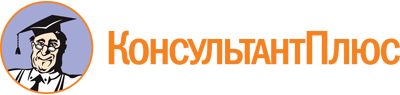 Постановление Правительства Ставропольского края от 30.05.2023 N 332-п
"Об утверждении Порядка распределения и предоставления иных межбюджетных трансфертов (грантов) из бюджета Ставропольского края бюджетам муниципальных образований Ставропольского края на поощрение муниципальных округов и городских округов Ставропольского края, реализовавших лучшие практики инициативного бюджетирования"Документ предоставлен КонсультантПлюс

www.consultant.ru

Дата сохранения: 05.12.2023
 